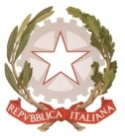 MINISTERO  DELL’ ISTRUZIONE, DELL’UNIVERSITA’, DELLA RICERCAUFFICIO SCOLASTICO REGIONALE PER IL LAZIOLICEO SCIENTIFICO STATALE“TALETE”							    		 Roma, 12/02/2020Agli  Studenti Ai Docenti Ai Genitori Al DSGA Sig.ra P. LeoniAl personale ATA Sito webCIRCOLARE N. 299Oggetto: infezione da coronavirus – indicazioni Ministero della SaluteIl Ministero della Salute, con Nota 3187 del 01/02/2020, ha diramato agli Istituti scolastici delle indicazioni per prevenire l’infezione da coronavirus. Quelle generali sono le seguenti:i.  Lavarsi le mani; ii. Coprire le vie aeree quando si tossisce e starnutisce; iii. I  fazzolettini di carta, una volta utilizzati, vanno gettati; iv. Porre particolare attenzione all’igiene delle superfici; v. Evitare contatti stretti con persone con sintomi simil influenzali. Nella circolare si precisa che ulteriori informazioni operative possono essere ottenute attraverso le autorità Sanitarie Regionali o il numero verde del Ministero della salute, 1500.  Si raccomanda di utilizzare solo informazioni disponibili presso i siti WHO (www.who.int), ECDC (www.ecdc.eu), Ministero Salute (www.salute.gov.it), ISS (www.iss.it).	Si allega il testo integrale della circolare.Il Dirigente scolasticoProf.  Alberto Cataneo                                                                                                                    (Firma autografa sostituita a mezzo stampa                                                                                                                      ai sensi dell’at. 3 comma 2 del d.lgs. n. 39/1993)